XUK Excel (8 - 16 лет)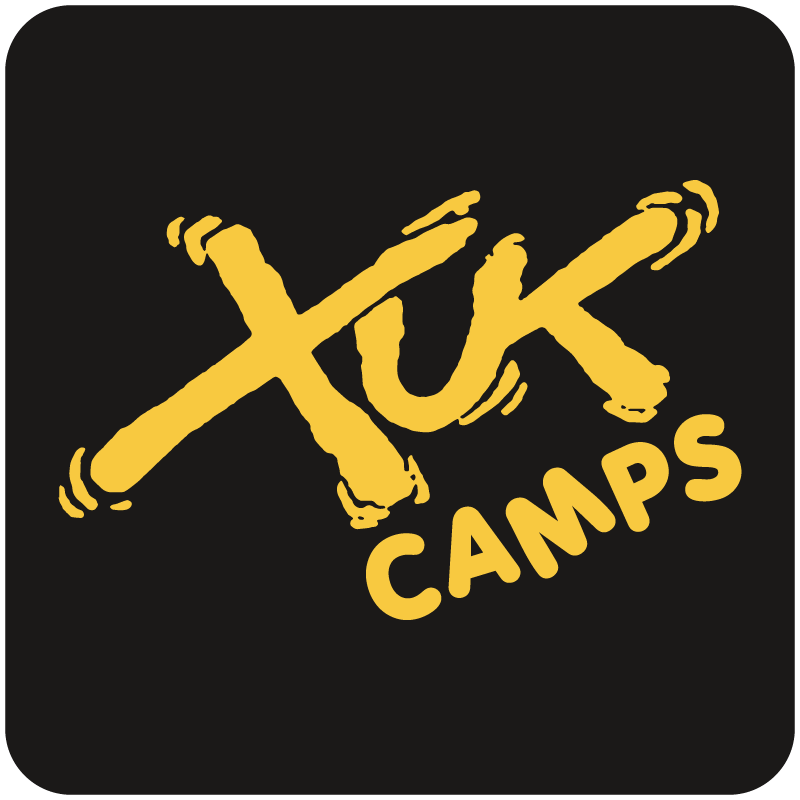 Летний активный лагерь для детей и подростков в Ипсвиче“Excel”в переводе с английского означает « выделяться, превосходить, отличаться».Эта летняя программа дает уникальную возможность детям  выбрать те виды занятий, где они смогут проявить свои таланты, развить и улучшить навыки в спорте, танцах, искусстве, выживании в дикой природе и пр. Это отличный шанс активно и творчески отдохнуть, изучить английский язык,  приобрести новых друзей и незабываемые воспоминания о лете в Англии!Расположение: на базе St Joseph's College в Ипсвиче, графство Саффолк (ближайший а/п Stansted, 1 ч езды поездом из Лондона) Период: 05.07 – 09.08.2020Возраст: 8-16 лет Стоимость за 2 недели: от £1720 Входит: - размещение в резиденции- питание полный пансион- развлечения целый день- экскурсии в Лондон, Кембридж или Норидж (Norwich) - активности в первой половине дня по предварительному выбору: Приключения, Спорт, Театр и Танцы, Медиа, Кулинария, во второй половине дня – свободный выбор.Sports - футбол, легкая атлетика, баскетбол, волейбол, теннис, регби, лякросс, хоккей, крикет, фитнесс и т.п. Dance & Drama - музыкальный театр, Hip Hop, актерское мастерство, Contemporary Dance, написание сценариев, джаз, импровизации и т.п. Cookery - приготовление супов и закусок, пасты, десертов, выпечка хлеба и т.п.Adventure - построение плота, стрельба из винтовки, стрельба из лука, скалолазание, каякинг, виндсерфинг, картинг, выживание в лесу и т.п.Media - фото и видео съемка, анимация, ведение блогов, подкаст, написание и редактирование статей, создание короткометражных фильмов и т.п. Дополнительно оплачивается:- перелет - трансфер (Heathrow, Gatwick, Stansted or St Pancras £75 в одну сторону)- дополнительные опции: Уроки английского языка (12 уроков в неделю) - £150 Welcome Pack (рюкзак, джемпер, кепка, очки и т.п.) - £40- медстраховка- оформление визы- личные расходы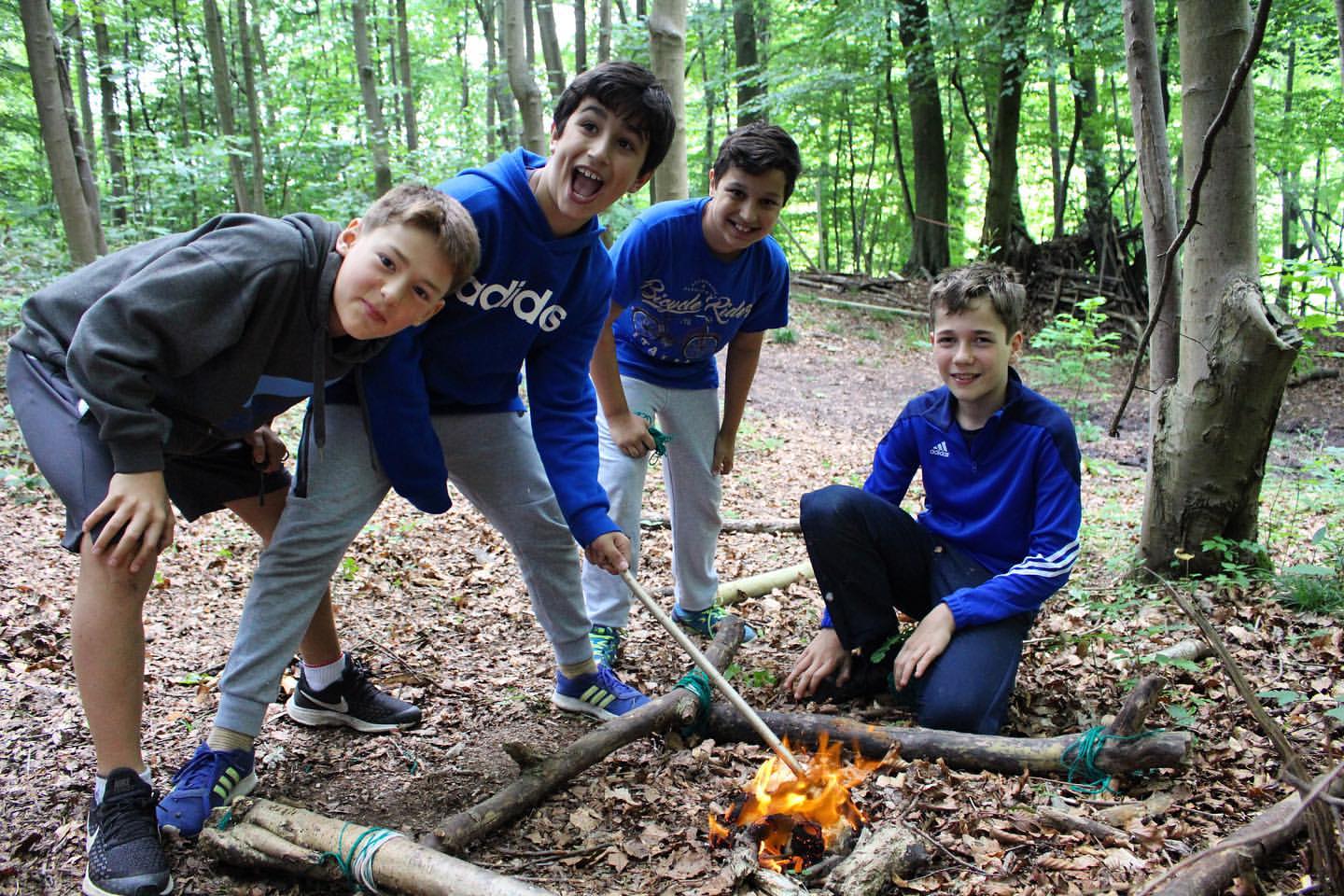 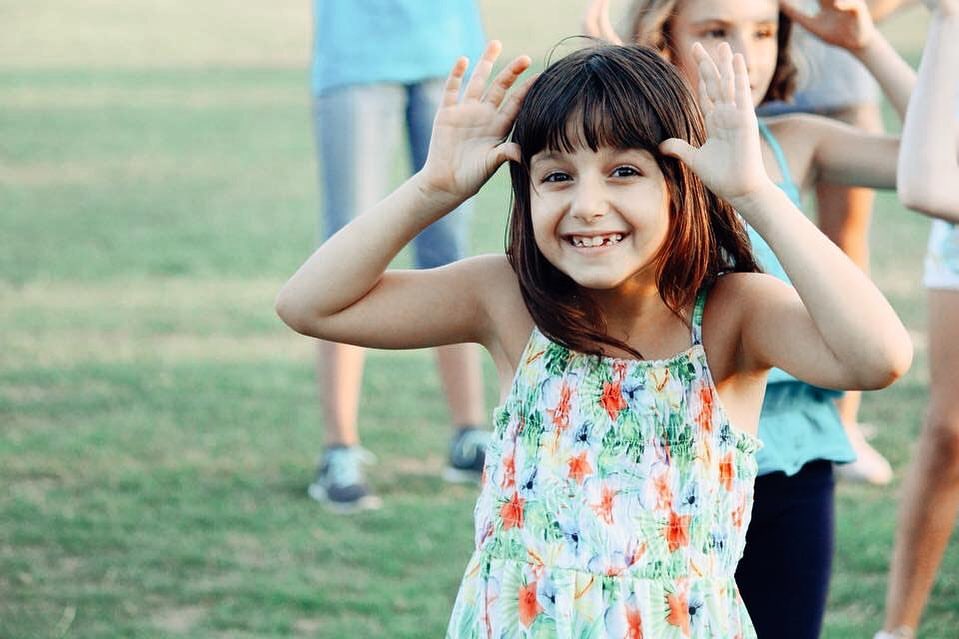 По вопросам бронирования просим обращатьсяпо тел./факс: +38 (044) 238 08 48e-mail: sales4@panukraine.uaВишнякова Яна